Table of ContentsArticle I- Name 										2Article II- Purpose										2Article III- Powers and Responsibilities							2Article IV- Bylaw Interpretations								3Article V- Voting Requirements and Methods						4Article VI- Members & Memberships							6Article VII- Initiation and other Fraternity Ceremonies					10Article VIII- Member Discipline								11Article IX- Web-Based Communications							15Article X- Officers and Delegates								15Article XI- Collegiate Chapter Elections and Officer Appointment Procedures		18Article XII- Executive Council								54Article XIII- Chapter Committees								58Article XIV- Meetings									60Article XV- Finances										63Article XVI- Risk Management								66Article XVII- Parliamentary Authority							66Article XVIII- Initiation and other Fraternity Ceremonies					70Article XIX- Records and Ritual Equipment							71Article XX-Gamma Sigma Chapter House							72Article XXI- Interpretation									73Article XXII- Amendments									74Article INameThe name of this chapter shall be Gamma Sigma Chapter of Alpha Phi International Fraternity Incorporated.Article IIPurposeThe purpose of this chapter is the promotion of growth in character, of unity of feeling, of sisterly affection and of social communion among its members. And we who are thus united are under a solemn pledge to lend a helping hand to one another.Article IIIPowers and ResponsibilitiesSection 1	PowersProviding Gamma Sigma Chapter is in good standing with the Fraternity, it shall have the powers provided in the Alpha Phi Constitution and Bylaws and the Policies & Procedures of Alpha Phi International Fraternity, Incorporated.Section 2	ResponsibilitiesTo remain in good standing with the Fraternity, Gamma Sigma Chapter shall:Conduct itself in a manner that contributes to the welfare and good repute of the Fraternity by supporting and properly maintaining the standards of conduct befitting a chapter of the Fraternity.Abide by the Constitution and Bylaws, Standards of Excellence, Ritual, Policies & Procedures of Alpha Phi International Fraternity, Inc.Cooperate with officers of the FraternityMeet all financial obligationsRemain in good standing with the universityMaintain a satisfactory scholastic standing1.	See Article VNeglect or failure to discharge one or several of these responsibilities may result in removal of “Good Standing” status with the subsequent imposition of academic probation, Fraternity probation, or suspension by the International Executive Board, which has the power to institute any “For Cause.”GPAs of 3.7 will be awarded with the Gamma Sigma guard. Subsequent GPAs of 3.7 and above will receive a pearl charm.ARTICLE IVBYLAW INTERPRETATIONThese bylaws, and any future amendments, must be consistent with and no less restrictive than the Constitution and Bylaws and Policies & Procedures of Alpha Phi International Fraternity, Inc. and must be in alignment with all other regulations and policies of the Fraternity.  In any cases where there may be doubt concerning the meaning or effect of a component of these bylaws, the question shall be referred to the Executive Council.  The decision of the Executive Council, after consultation with the Bylaws Committee and the Chapter Advisor, shall be final and binding upon all members of this chapter.ARTICLE VVOTING REQUIREMENTS AND METHODSSection 1	EligibilityAll initiated collegiate members not under:  automatic suspension (30+ days past due on finances), probation, associate status, or otherwise restricted and who have met the scholastic requirements of the chapter during the preceding academic period, shall be eligible to vote.Section 2	QuorumIn order to conduct substantive business like vote on motions, elect officers, or amend bylaws a quorum must be present.  This chapter requires two-thirds of the members who are eligible to vote be present to constitute a quorum.  If members leave the meeting before it is concluded and another vote is called, the chapter should ensure that quorum still exists.Section 3	Methods of VotingAt all meetings, the vote shall be conducted by:A vote conducted via voice:The Chapter President will say, “Those in favor of the motion say aye” and then says, “Those opposed, say no.”  The Chapter President will judge whether more people called out “aye” or “no” and announce the result of the vote.A vote conducted by show of hands:The Chapter President will say, “Those in favor of the motion raise their right hand.  (pause) Lower your hands.  Those opposed of the motion raise their right hand.  (pause) Lower your hands.”  Without actually counting, the Chapter President will judge whether more people raised their hands for the affirmative or the negative and announce the result of the vote.A vote conducted by written secret ballot:The Chapter President will ask each member to cast her ballot.  Ballots will be distributed by the Chaplain, Director of Administration, and Chapter Advisor to all members eligible to vote.  The Marshall will collect the ballots from each member.  The Chaplain, Director of Administration, and Chapter Advisor will count the ballots.  If there is a tie between candidates, the Chapter President’s ballot will be used for the tie breaker.    The Director of Administration will hand the Chapter President the outcome of the vote for her to announce.  The chapter must use written secret ballots for:Election of officers to each office having more than one candidate;Removal from office;Controversial and disciplinary matters;Petition for Visitation Hours in the chapter facility (if applicable);Other matters as determined by the Chapter President or membership.Article VIMembersSection 1	Collegiate MemberMembership in Gamma Sigma chapter shall be comprised of new and initiated collegiate members in accordance with the Members section of the Policies & Procedures of the Alpha Phi International Fraternity, Incorporated. A.	New Member:1. A member who has not yet been initiated into a collegiate chapter.B.	Initiated Member:1. An initiated member who is affiliated with a collegiate chapter.2. Fifth-Year Members.i. If a full-time student has completed four academic years and wishes to remain affiliated with her collegiate chapter, such affiliation must be approved by both a majority vote of the chapter Executive Council and by the Chapter Advisor.C.	Unaffiliated Member:1. An initiated member who is attending college but not affiliated with a collegiate chapter. Examples include, but are not limited to:i. A member who has temporarily left school;ii. A member who has transferred to a college where there is no collegiate chapter of the Fraternityiii. A member who has transferred to a college where there is a chapter of the Fraternity, but has not affiliated with that chapter;iv. A member who falls below full-time student requirements outlined by university or Chapter Bylaws.D.	Associate Member:1. An initiated member who is granted this status is currently unable to actively participate in collegiate chapter affairs for extraordinary reasons.i. Unless otherwise authorized by the Chapter Advisor, only members who have completed at least two semesters, two trimesters, or three quarters as initiated collegiate members shall be eligible to petition for Associate Membership.2. Can only be granted by the Chapter Advisor by sending a written petition stating the reasons for her request and the areas in which she feels she can no longer participate.3. For further information on Associate Membership, please see the Policies& Procedures of the Alpha Phi International Fraternity, Inc.Former members, both those who resigned and have had their membership terminated, may not attend social events of a collegiate chapter.Section 2	Requirements of MembershipAll members are required to uphold general rules of conduct. Any violations will result in a Judicial Board hearing.Membership in Gamma Sigma Chapter shall be comprised of new and initiated collegiate members, and shall be acquired and maintained in full accordance with Article XIV of the Constitution and Bylaws of the Alpha Phi International Fraternity, Incorporated.For any woman to be a full time student and the University of Wisconsin Stout, she must be enrolled in 12 credits or more unless approved by the chapter advisor.If at any time a woman falls below the University of Wisconsin-Stout credit requirement the woman will be automatically on probation – with terms to be decided by chapter advisor.If at any time a woman falls below a semester 2.5 GPA the woman may be considered in poor standing and will be required to complete a probationary scholarship program set up by the Director of Academics and must obey theFraternal Academic Probation Contract. Each member’s probationary status will be decided on an individual basis. This decision will be decided by the Director of Academics, scholarship advisor and the chapter advisor. Also there will be a grade check two weeks before formal or date party. This grade check will determine if you are eligible to attend either of the social event. It will be up to the Director of Academics, President, and chapter advisor whether you will be a VIPHI or non VIPHI. A member who is on academic probation for three consecutive semesters may be terminated from Alpha Phi.If at any time a woman falls below both a cumulative and semester GPA of 2.7 while holding an elected position, the woman may be considered in poor standing and a re-election must occur promptly. This is based on each individual member. This will be decided on by the Director of Academics, scholarship advisor, chapter advisor.If at any time a woman falls below both a cumulative and semester GPA of 2.7 while holding an appointed position, the woman may be considered in poor standing and a reappointment must occur promptly. She may be removed from office this is based on each individual member. This will be decided on by the Director of Academics, scholarship advisor, and chapter advisor.Any Member who chooses to resign her membership must complete the following steps:Inform the President in writing of the intent to resign immediately.Compose a detailed letter written to the chapter explaining the reason for resignation and give it to the President.Complete Alpha Phi resignation/termination form.Return Alpha Phi badges, certificate and member card.Member is responsible for all financial obligations until all resignation requirements are met.Section 2	Collegiate MemberA. New Member:1. A member who has not yet been initiated into a collegiate chapter.B. Initiated Member:1. An initiated member who is affiliated with a collegiate chapter.2. Fifth-Year Members.i. If a full-time student has completed four academic years and wishes to remain affiliated with her collegiate chapter, such affiliation must be approved by both a majority vote of the chapter Executive Council and by the Chapter Advisor.C. Unaffiliated Member:1. An initiated member who is attending college but not affiliated with a collegiate chapter. Examples include, but are not limited to:i. A member who has temporarily left school;ii. A member who has transferred to a college where there is no collegiate chapter of the Fraternity;iii. A member who has transferred to a college where there is a chapter of the Fraternity, but has not affiliated with that chapter;iv. A member who falls below full-time student requirements outlined by university or Chapter Bylaws.D. Associate Member:1. An initiated member who is granted this status is currently unable to actively participate in collegiate chapter affairs for extraordinary reasons.i. Unless otherwise authorized by the Chapter Advisor, only members who have completed at least two semesters, two trimesters, or three quarters as initiated collegiate members shall be eligible to petition for Associate Membership.2. Can only be granted by the Chapter Advisor by sending a written petition stating the reasons for her request and the areas in which she feels she can no longer participate.3. For further information on Associate Membership, please see the Policies& Procedures of the Alpha Phi International Fraternity, Inc.Former members, both those who resigned and have had their membership terminated, may not attend social events of a collegiate chapter.Article VIIInitiation and other Fraternity CeremoniesSection 1	InitiationThis chapter shall initiate new members when they meet the following qualifications for initiation:She accepts the lifetime commitment, responsibilities and obligations of Alpha Phi membership;She has participated in and successfully completed a program of new member orientation unless otherwise authorized by the Chapter Advisor or her designee;She has paid the full initiation fee, badge fee, new member fee, and chapter dues.ProcedureIssue a formal summons to initiation to each candidate.Hold Inspiration Days for all candidates during the days preceding initiation.Initiate candidates in accordance with the Ritual of Alpha Phi, as approved by the Convention of the Fraternity.Section 2	Other Ceremonies of the FraternityAll  other  ceremonies  shall  be  conducted  in  accordance  with  the  Ceremonies Book.Article VIIIMember DisciplineThe chapter will hold members accountable for their actions and behavior. Section 1	Judiciary BoardsThe Judiciary Board shall consider allegations of serious disciplinary matters within the chapter and shall follow the requirements and guidelines set forth in the Policies & Procedures of Alpha Phi International Fraternity and the Judiciary Board Guidebook. The business of the Judiciary Board is confidential. All actions of the Judiciary Board require a three-fourths affirmative vote. The decision of the Judiciary Board is final and may not be appealed to the collegiate Judiciary Board.For further information on Judiciary Boards, please reference the Judiciary Board Guidebook and Chapter 10 of the Collegiate Chapter Operations Manual.CompositionThe Chapter President, Vice President of Risk Management, Vice President of Chapter Operations, and the Chapter Advisor (or another member of the Advisory Board) comprise the chapter’s Judiciary Board. If one of the above-referenced collegiate officers is not available, is the accused member, or is a witness, another officer may substitute.The chapter will use the list of officers in elected order to identify an alternate. The alternate must be approved by the Chapter Advisor. A Judiciary Board hearing may not take place without a member of the Advisory Board in attendance.CauseIn accordance with the Policies & Procedures of the Alpha Phi International Fraternity, Inc. a member may be disciplined for the following:Failure to comply with college or Fraternity rules, regulations or standards;Failure to meet scholastic standards;Failure to meet Fraternity and/or chapter financial obligations;Conduct unbecoming a member of the Fraternity;Disloyalty to the Fraternity, including, but not limited to, the divulging of Ritual related information to any non-affiliated persons;Conduct tending to injure the good name of the Fraternity, disturb its well-being, or hamper its work.Section 2	Automatic SuspensionAn initiated or uninitiated collegiate member shall be automatically suspended from Fraternity membership when her dues or any other financial obligations remain unpaid for a period of 30 days unless excused by three-fourths affirmative vote of the chapter and with the approval of both the Chapter Advisor and Finance Advisor.An initiated or uninitiated collegiate member who has been automatically suspended shall be notified immediately of such action by the Director of Finance, who shall also notify the Chapter Advisor.The badge and certificate of membership of an initiated member or the new member pin of an uninitiated member who has been automatically suspended shall be held by the Finance Advisor or the chapter Director of Finance until the member is reinstated, her membership is terminated, or her uninitiated membership is broken.Reinstatement:An initiated member who has been automatically suspended shall be reinstated after payment in full of all dues, fees and other financial obligations that are owed up to and including the period of automatic suspension, providing such payment is made within the current school year and prior to the chapter’s submission of the request for termination.An uninitiated member may be similarly reinstated provided such payment is made within the current school year or before the end of the calendar year from the date she was pledged, whichever comes first.Notification of all reinstatements shall be made by the Director of Finance, who shall also notify the Chapter Advisor.Request for Membership Termination:If reinstatement does not occur, termination proceedings shall begin immediately in accordance with the Policies & Procedures of the Alpha Phi International Fraternity, Inc.Section 3	Membership TerminationUninitiated MembershipAn uninitiated membership may be broken by a collegiate chapter through the Judiciary Board process or by a three-fourths affirmative vote of the chapter with the approval of the Chapter Advisor.Collegiate MembershipTermination of membership by the International Executive Board for cause maybe requested by a three-fourths affirmative vote of the chapter, a three-fourths affirmative vote of the Judiciary Board, the Chapter Advisor, or the Director of Collegiate Operations or his/her designee.Once the request has been submitted to the Executive Office, termination procedures in the Policies & Procedures of the Alpha Phi International Fraternity, Inc. will be followed.  During the interim between a request for termination of membership and action by the International Executive Board, the badge and certificate of membership of such a member will be held by the Chapter President, her membership will be suspended, and she may not attend Alpha Phi sponsored functions.For additional information on membership termination proceedings please see thePolicies & Procedures of the Alpha Phi International Fraternity, Inc.Article IXWeb-Based CommunicationsAll members are required to abide by the signed media policy (refer to policy for further details).Confidential information about the Fraternity or Alpha Phi’s members may not be disclosed.Article XOfficers and DelegatesSection 1	Elected and Appointed OfficersThe major elected officers of this chapter shall be:PresidentVice President of Risk Management Vice President of Chapter OperationsVice President of Program and Education Vice President of Membership Recruitment Vice President of MarketingVice President of Campus and Community Panhellenic ExecutiveDirector of COBDirector of New Member Education Director of FinanceThe appointed officers of this chapter shall be: Director of Chapter EventsDirector of Watch care Director of Administration Director of Sisterhood Director of Academics Director of Ceremonies Director of Music Historian/GuardMarshallPanhellenic Chairman Panhellenic Representative (2) Director of PhilanthropyDirector of Advertising and Social MediaDirector of Parent and Alumni Relations Greek Relations ChairSection 2	EligibilityAll the elected officers shall be initiated collegiate members in good standing and shall meet the scholastic requirements, unless the Chapter Advisor grants prior dispensation.A scholastic requirement to be elected or appointed and to retain a chapter office shall be no lower than a cumulative and or semester GPA of 2.7 for elected officers and a cumulative and or semester GPA of 2.7 for appointed officers unless the chapter advisor grants prior dispensation.Those elected to the offices of President and all Vice Presidents shall be at least juniors and have been a member of Alpha Phi for two years, including the new member semester, at the time of installation into office unless otherwise approved by the Chapter Advisor.Any member elected or appointed to a position must have prior judiciary boards reviewed by the chapter advisor.Section 3	Term of OfficeAll officers shall hold office for one year and until their successors are installed, except in cases of resignation, academic ineligibility, or removal from office.Section 4	Installation of OfficersAll elected and appointed officers shall be installed at the formal collegiate chapter meeting immediately following Officer Transition.Officer Installation should be held in accordance with the Installation of Collegiate Chapter Officers’ Ceremony which can be found in the Ceremonies Manual. The outgoing Chaplain shall be the installing officer.Section 5	Officer TransitionOfficers should be transitioned in accordance with the Officer Transition Manual and shall assume all duties upon the completion of Officer Transition.Section 6	Removal from Office and VacanciesAny officer of the chapter may be removed from office upon a three-fourths affirmative vote of the chapter with approval from the Chapter Advisor or as necessary by the Director of Collegiate Operations or his/her designee. The chapter officer who has been removed may not hold an office until she receives approval from the Chapter Advisor.A member must be in good standing to remain an officer. Therefore, if the member receives probation terms she becomes ineligible to hold office.The Executive Council may fill temporary vacancies by interim appointment. Vacancies of elected positions shall be filled by election of the chapter at any regular meeting.Appointed officer vacancies shall be filled by the Executive Council.Section 7	Payment for ServiceNo officer shall receive payment for her service.Article XICollegiate Chapter Elections and Officer Appointment ProceduresElection of officers shall be held annually at a formal chapter meeting during the month of November or December.Director of Philanthropy applications will be sent out in August and will be appointed by the first meeting of the school year.A nominee shall be elected to office by a majority vote of the members present and entitled to vote, provided a quorum is present.Voting for any office having more than one nominee shall be by written secret ballot.No member shall be nominated from the floor for more than three different offices. Section 1 Timeline1. Prior to the start of the election processa. Chapter objectives are received are received in Officer Portal and reviewed with the Executive Council and Advisory Board.2. Two weeks before electionsa. Discuss previous strengths and weaknesses from previous year. Present and discuss chapter objectives. Revise the goals and priorities of the chapter from the previous year. Educate the chapter on elected officer’s duties and responsibilities. Application template is reviewed and distributed. Election of nominations review committee (NRC) members.3. One week beforea. Applications due, NRC meets to determine if additional applicants are needed and recruits additional applicants, applications are posted for all new members to review, director of Administration compiles Elections PowerPoint.4. Week of electionsa. Due the day before elections-people who intent to run from the floor, elections held with nominations from the floorSection 1 Timeline1. Prior to the start of the election processa. Chapter objectives are received are received in Officer Portal and reviewed with the Executive Council and Advisory Board.2. Two weeks before electionsa. Discuss previous strengths and weaknesses from previous year. Present and discuss chapter objectives. Revise the goals and priorities of the chapter from the previous year. Educate the chapter on elected officer’s duties and responsibilities. Application template is reviewed and distributed. Election of nominations review committee (NRC) members.3. One week beforea. Applications due, NRC meets to determine if additional applicants are needed and recruits additional applicants, applications are posted for all new members to review, director of Administration compiles Elections PowerPoint.4. Week of electionsa. Due the day before elections-people who intent to run from the floor, elections held with nominations from the floorSection 2	Nominations Review CommitteeThe chapter will utilize a Nominations Review Committee (NRC) to obtain applicants for elected positions that no one applied for and to ensure that the chapter has enough qualified applicants for each elected position.One member from each academic class and the Chapter President, Director of Administration, and Chapter Advisor, or her designee will serve on the NRC. The Director of Administration will serve as the chair of the committee. CCOM: Chapter 2 – Collegiate Chapter Operations Guide 20The class representatives will be elected by their academic class. A simple majority vote is required to be elected to the committee. Members must be in good standing to serve on the committee. Non-initiated members may serve on this board where the new member class hasn’t been initiated.Section 3	Three to Four Weeks before Elections1. Officers Review Chapter Objectivesa. The chapter Advisor, and members of the Regional Team if desired, will meet with the Chapter President and Director of Administration to review this year’s Chapter Objectives three to four weeks before elections.b. The Director of Administration and Chapter Advisor will work together to create a presentation to educate the chapter on the Chapter Objectives. The presentation should focus on how the chapter can increase its strength and the direction of the chapter.Section 4	Two Weeks before ElectionsAt a Programming style meeting the chapter will complete the following four tasks:Chapter Review of Chapter ObjectivesThe Director of Administration will present the Chapter Objectives as previously planned. If possible, at least one member of the Advisory Board should be present to help answer questions. After reviewing the presentation the Director of Administration will lead a discussion on the chapter’s strengths and weaknesses. These discussions will help establish the priorities of incoming officers.Separate the chapter into small discussion groupsa. Each group will discuss an individual department in the chapterb. More than one group can discuss the same departmentc. A department can be split into specific topics for an individual group to discuss.3. Allow time for each group to discussa. What success the department had during the year?b. What could be improved or changed?c. Ideas for how to accomplish the desired changes3. Groups reportsa. Each group will give a brief summary of their discussionb. The Director of Administration should record the reports Officer Responsibility and Expectation PresentationThe Director of Administration will review the PowerPoint that outlines the key responsibilities and expectations of each elected position in the chapter. The Director of Administration may need to edit the presentation provided on Alpha Phi’s website to accurately reflect the list of elected officers and their job description prior to the meeting.Officer ApplicationsThe Director of Administration reviews the application template. Following the conclusion of chapter meeting the Director of Administration will send the application template to every member of the chapter. Chapter members must submit a completed application to the Director of Administration for each position for which they wish to run. Each member can submit a maximum of 4 applications.CCOM: Chapter 2 – Collegiate Chapter Operations Guide 21Section 5	One Week before ElectionsThe following four tasks must be competed the week before elections: Applications are Due to The Director of Administration1. After receiving applications the Director of Administration and Vice President of Chapter Operations will consult the Chapter Advisor and other applicable officers to ensure each of the applicants is eligible to hold an office.a. Consult the Director of Academics and Vice President of Programming and Education to ensure the member has the required GPAb. Consult the Director of Finance to ensure the member is current on all dues and feesc. Consult the Chapter President and Chapter Advisor to ensure the member is not on probationi. Note: To ensure confidentiality if the member is not eligible to run, details of why should not be shared with the Director of Administration nor the Vice President of Chapter Operations.Distribute List of Applications to the ChapterThe Director of Administration will distribute a copy of all the applications received to all chapter members. She can do this by sending them electronically or alternatively, if the chapter has a facility, the she may create a binder with all the applications for members to stop by the house and review on their own time.Nominations Review Committee Meets1. The NRC will review all the submitted applications complied by the Director of Administration to ensure:a. Each office has at least one application submittedb. Determine if each office has enough qualified and appropriate candidate(s)If additional applicants are needed the committee will brainstorm potential members and assign responsibility for speaking to those members. Members who are encouraged to apply for a position by the NRC must complete an application and submit it to the Director of Administration at least one day before elections night.Create Elections Night PowerPointThe Director of Administration will compile each of the eligible applicants into the Elections Night PowerPoint. The template provided will need to be updated to accurately reflect the elected officer structure outline in the chapter’s bylaws.CCOM: Chapter 2 – Collegiate Chapter Operations Guide 22 Section 6	One Day before ElectionsAny member who has decided to run from the floor after reviewing the applications submitted must submit an application to the Director of Administration 1 day before elections. The Director of Administration will then add these applicants to the Elections Night PowerPoint. These applications will not be sent to the entire chapter to review.Section 6	Elections NightElections should be conducted at a Formal Chapter Meeting. Below are procedures each chapter should follow to elect the chapter’s officers:Call to Order1. The Chapter President calls the Formal Chapter Meeting to order2. The Director of Administration will begin the PowerPoint Presentation and assist the Chapter President3. The Director of Administration will take attendance and verify a quorum has been meta. Quorum: Two-thirds of the collegiate members eligible to vote shall constitute a quorum for the transaction of business4. The Chapter President will remind members they must be eligible in order to votea. Eligibility: All initiate collegiate members not under automatic suspension, probation, associate status, or otherwise restricted, who have achieved the scholastic, requirements of the chapter during the preceding academic period, shall be entitled to vote.b. A member who is ineligible to vote should not receive a ballot and must abstain from votingReview Election Process1. The Chapter President will review the procedures for Elections utilizing the PowerPoint provided2. The Chapter President review Expectations of the Chapter for the meeting utilizing PowerPoint provided3. The Chapter President will review the order of officer elections as listed in the chapter’s bylawsElection Officers1. Elect First Officera. The Director of Administration will advance to the “Qualifications” slide for the first elected officer, Chapter President, and review the qualifications with the Chapterb. The Director of Administration will advance the first Potential Candidate Slide             ( candidates will be listed in alphabetical order)i. If there is more than one candidate, candidates will be asked to leave the room and brought in one by one to discuss their platform and speak on their behalfii. The first candidate will stand and be given two  minutes to speak on her own behalf about her qualifications and platformiii. Candidate will not be allowed to discuss the other candidates in her speechiv. Each of the other candidates will follow the same procedure2. The Director of Administration will advance to the slide with the list of candidates and the Chapter President will ask each member eligible to vote to cast her ballota. Ballots will be distributed by the Chaplin, Director of Administration, and Chapter Advisor to all members eligible to voteb. The Chapter President will provide the Marshall with her ballot which will be set aside and read only if neededc. The Chaplin, Director of Administration, and Chapter Advisor will count the ballotsi. If there is a tie between candidates, the Chapter President’s ballot will be opened and used for the tie breakerd. The Director of Administration will hand the Chapter President the name of the newly elected officer for her to announcee. The Chapter will then repeat the above steps for each elected officerAnnouncements1. The outgoing Chapter President will announce when applications are due for Appointed Positions2. Appointed Officers should be appointed prior to Officer Transition so they may attendAdjournmentSection 8:	Sample Schedule for Elections WeekBelow is an example of how the chapter could structure their schedule the week before elections. The sample has chapter meetings on a Monday night, substitute your meeting day as necessary.1. Mondaya. Chapter Meetingb. Applications are duei. Director of Administration sends copy of all applications to the NRC and chapter members2. Tuesdaya. NRC Meets3. Wednesdaya. NRC recruits additional applications if needed4. Thursdaya. NRC recruits additional applications if needed5. Fridaya. NRC recruits additional applicants if needed6. Saturdaya. NRC recruits additional applicants if needed7. Sundaya. Director of Administration completes Election PowerPointi. Applications from members who intend to run off the floor are due8.	Mondaya. ElectionsSection 9	Appointed Positions1. The newly elected Executive Council should fill all appointed offices as soon as possible after elections and before Officer Transition2. Prior to appointing an officer, the Executive Council must verify that member is in good standing, and she has sufficient grade point average, is current in dues, and has given her consent to serve.Section 10	Officer TrainingAn interval of at least two weeks and not more than four weeks shall elapse between elections and installation of officers, during which time officers- elect must fulfill the officer training requirements outlined by the International Fraternity. No officer may be installed unless she has fulfilled these requirements.It is the final duty of each officer to train her successor. This training transition will happen the morning prior to the officer transition workshop. Each incoming officer needs instruction in the duties and mechanics associated with her new office, an overview of program effectiveness and any shortcomings during the past year, and a chance to plan future achievement. She also needs familiarization with the contents of her predecessor’s notebook and those sections of the Constitution and Bylaws and Policies and Procedures of the Alpha Phi International Fraternity, Inc., and the chapter bylaws pertinent to her office.The officer retreat should be scheduled on the chapter calendar at the beginning of the academic year.Section 11	Installation of OfficersWhen HeldAll officers, providing they have fulfilled officer training requirements, shall be installed at the formal collegiate chapter meeting.Installing OfficerThe retiring Chaplain shall be the installing officer, in accordance with the Ceremonies Manual.Officers Shall assume their duties immediately after the Installation Ceremony has been concludedSection 12	Removal from Office and VacanciesRemoval from OfficeAny officer may be removed from office upon a three-fourths affirmative vote by written secret ballot of this chapter, with the approval of the Chapter Advisor.Interim AppointmentsThe President may fill temporary vacancies by interim appointment with the approval of the Executive CouncilVacanciesVacancies from either regularly appointed or elected officers caused by academic disqualification, resignation, removal from office, or other reasons shall be filled by election of the chapter at any regular meeting.Section 13	Duties of OfficersPresident (elected) shall be the chief executive officer of this chapter and be responsible for general supervision of the chapter, coordinating chapter affairs in accordance with established programs and policies of the Fraternity.QualificationsHas prior leadership and management experience, is a visionary, and possesses the ability to motivate and inspire othersUnderstands parliamentary procedures and considers the rights of the minorityRepresents the chapter well with campus administrators, other Greek groups, and representatives of National Panhellenic ConferencePossesses’ the personal skills to work in harmony with the Advisory Board, the Greek Advisor, and other International officers;DutiesLeads and directs the Executive CouncilLeads all chapter meetingsServes as Chairman of the Judiciary BoardPresides over initiation and ceremonies as outlined in the Ceremonies Manual and RitualResponsible for the general supervision and health of the chapterCoordinates chapter affairs in accordance with established programs and policies of the FraternitySets strategy for achieving chapter goals and objectives in collaboration with the Chapter AdvisorEstablishes and perpetuates the culture of the chapterRepresents the chapter at university and Panhellenic meetings as necessaryVoting Convention delegateServes as a member on the election committeeCompletes all Alpha Phi International reports in a timely mannerParticipates in Officer Transition upon taking office and following the completion of her termSection 2	 Risk Management DepartmentVice President Risk Management (elected)DutiesFulfills the duties of Chapter President if the office is vacant or the Chapter President is absentLeads and directs the Risk Management Department and holds monthly meetings or as necessary and takes meeting minutesServes on the Executive CouncilServes on the Judiciary BoardDirects the chapter’s risk management program to ensure all chapter events are safe and follow the Policies & Procedures of the Alpha Phi International Fraternity, Inc., Standing Rules, and Chapter BylawsGuides the Director of Chapter Events to plan and execute eventsEnsures Event Planner Forms are completed and submitted in a timely manner to the Chapter AdvisorOversees the development of the chapter’s Emergency Procedure PlanEducates the chapter annually on Emergency Procedure Plan, Standing Rules, and Chapter Bylaws, specifically focusing on aspects that put the chapter or the individual member at riskCompletes all Alpha Phi International reports in a timely mannerPresides over initiation and ceremonies as outlined in the Ceremonies Manual and RitualEducates the chapter annually on Alpha Phi’s anti-hazing policy in collaboration with the Vice President of Education and ProgrammingOversees the chapter’s development and adoption of the Standards of Excellence, and the Member Development CommitteeDirects the education of the chapter on the Standards of ExcellenceParticipates in Officer Transition upon taking office and following the completion of her term Director of Chapter Events (appointed) shall coordinate and conduct the social program of this chapter.DutiesReports to the Vice President of Risk ManagementServes on the Risk Management DepartmentPlans and executes the social events for the chapterCoordinates and plans events with recognized groups such as fraternities, sororities, or student organizationsCollaborates with the Vice President Risk Management and the Risk Management Department to ensure all events are safe and conform to the Policies & Procedures of the Alpha Phi International Fraternity, Inc., Standing Rules, Chapter Bylaws, and Standards of Excellence.Completes and submits Event Planner Forms in a timely manner to the Vice President of Risk ManagementPlans and executes social events for chapter and guests that include third party vendorsParticipates in Officer Transition upon taking office and following the completion of her termDirector of Watch Care- (appointed) shall oversee the overall health of the chapterDutiesReports to the Vice President of Risk ManagementServes on both the risk management and programming departmentDirects the chapters watch care programEducated chapter annually on watch care in coloration with the Vice President of Programming and EducationAdvises fellow risk management officers in planning safe eventsEducated the chapter annually on Alpha Phi’s anti hazing policy in collaboration with the Vice President of Programming and EducationOversees the chapters development and adoption of the Standards of ExcellenceDirects the education of the chapter on the Standards of ExcellenceOversees that the chapter signs the Social Media Contract each fall and spring semester.Participates in Officer Transition upon taking office and following the completion of her termSection 3	Chapter Operations DepartmentVice President of Chapter Operations (elected) shall oversee the financial and administrative operations of the chapter.  Also shall direct and shall see that all reports, records, and other information as may be required are submitted promptly and accurately and shall serve as chair of the Bylaws Committee.QualificationsIs a visionary and can motivate and inspire others;Understands delegation and serves as a mentor to the members of her department;Is organized, detail-orientated, and understands the importance of individual and chapter fiscal responsibilityInterprets the chapter’s limited financial resources as an opportunity to establish prioritiesPossesses the personal skills to work closely and well with Chapter AdvisorDutiesLeads and directs the Chapter Operations Department and holds monthly meetings or as necessary and takes meeting minutesServes on Executive CouncilServes on the Judiciary BoardServes as Chairman of the Bylaws CommitteeOversees the financial and administrative operations of the chapterCompletes all Alpha Phi International reports in a timely mannerRecords and sends out Executive meeting minutesManages the chapter’s Points SystemParticipates in Officer Transition upon taking office and following the completion of her termB.	Director of Finance (elected) shall operate under the supervision of, and in accord with the direction issued by the International Director of Finance. She shall be automatically bonded by the Fraternity, and the only collegiate member permitted to disburse this chapter’s funds.QualificationsHas some familiarity with accounting procedures or is willing to study and learn;Is conscientious, prompt, efficient, and pays careful attention to details;Is willing to work closely with the Chapter/Finance Advisor(s)DutiesReports to the Vice President of Chapter OperationsServes on the Chapter Operations DepartmentServes on Executive Council at their first meeting of every monthOperates under the supervision of, and in accordance with the direction issued by, the International Executive OfficeCoordinates the budget process in collaboration with the Executive Council and with approval from the Chapter Advisor and Operations and/or Finance AdvisorEnsures all members are billed accurately and in a timely fashion using the Billhighway systemProvides monthly financial reports to the Executive Council regarding member accounts receivable and year-to-date revenue and expense as compared to the chapter’s budget.Ensures new member information is entered in Officer PortalEnsures all chapter financial obligations, including those to Alpha Phi International, are paid on timePrepares and distributes letters outlining members’ financial obligations to new members, initiated members and parentsPrepares, distributes and collects Member Financial AgreementsDevelops a financial presentation for chapter members at least once per yearCompletes all Alpha Phi International reports in a timely mannerParticipates in Officer Transition upon taking office and following the completion of her termC.	Director of Administration (appointed) shall take charge of the records of the chapter; shall call the roll at the beginning of each meeting; shall record all absences and present the names to the VP of Chapter Operations; shall preserve on file all important business communications.DutiesReports to the Vice President of Chapter OperationsServes on the Chapter Operations DepartmentServes as Vice Chairman of the Bylaws CommitteeDirects and sees that all reports, records, and other information are submitted promptly and accurately, as requiredTakes minutes at all Chapter MeetingsDistributes minutes to Executive Council, Chapter, and AdvisorsResponsible for all correspondence from chapterTakes charge of the records of the chapterCalls roll at all mandatory meetings and other eventsPrepares schedule and oversees arrangements for all visitorsIn charge of planning and preparing PowerPoint for election night, and sits on the election committeeParticipates in Officer Transition upon taking office and following the completion of her termSection 4	Programming and Education DepartmentVice President of Programming and Education (elected) She shall oversee this chapter’s Member Education and Member Development programs.QualificationsIs a visionary and can motivate and inspire othersUnderstands delegation and serves as a mentor to the members of her departmentPossesses a strong value system that includes a belief in the dignity of every person, a respect for academic achievement, appreciation of diversity, and an ability to make difficult decisions involving friendsHas a willingness to take personal time to help other sisters work through problems and the self-confidence to challenge sisters to help themselvesIs knowledgeable and enthusiastic about the history and traditions of Alpha Phi and is able to communicate this excitement to othersDutiesLeads and directs the Programming and Education Department and holds monthly meetings or as necessary and takes meeting minutesServes on the Executive CouncilDirects the chapter’s Alpha Phi educational programming, as well as non- Alpha Phi programming and monthly fun meetingsCollaborates with officers in her department to help plan and execute educational programs and eventsEnsures Event Planner Forms are completed and submitted to the Vice President of Risk Management in a timely mannerCompletes all Alpha Phi International reports in a timely mannerPlans and executes robust programming portions of chapter meetingsParticipates in Officer Transition upon taking office and following the completion of her termSends out weekly ivy print with itinerary by designated time set by current Vice President of Programming and Education.B.	Director of Sisterhood (appointed) shall develop and direct programs responsible for member development within the chapter.Qualifications1.	Desires to encourage and establish strong sense of sisterhood within the chapter.DutiesReports to the Vice President of Programming and EducationServes on the Programming and Education DepartmentPlans and executes chapter sisterhood eventsCharged with developing programs that increase morale and encourage member interactionPlans and executes chapter retreats, working with specific officers for the overall program of the retreat and serves on the sister bonding committeeDevelops and executes the chapter’s senior engagement programmingOversees the Ivy Linker programCompletes and submits Event Planner Forms in a timely manner to the Vice President of Education and ProgrammingParticipates in Officer Transition upon taking office and following the completion of her termC.	Director of Academics (appointed) shall develop, direct and be responsible for the chapter’s Scholarship Program.QualificationsHas a thorough knowledge of the academic processes and techniques, and also the educational resources of the campus and community;Understands the principles involved in scholastic achievement;Is willing to provide counsel and encouragement to individual members.DutiesReports to the Vice President of Programming and EducationServes on the Programming and Education DepartmentDevelops an engaging program encouraging academic excellenceEducates members on chapter’s academic incentive planNotifies chapter members of scholarship opportunities and campus resources availableCompletes and submits Event Planner Forms in a timely manner to the Vice President of Education and ProgrammingPlans and executes study hour requirements for the chapterExecutes Academic probation plans for necessary membersParticipates in Officer Transition upon taking office and following the completion of her termHolds bi-weekly meeting with girls on academic probationConducts a grade check-in for the entire chapter once a semesterD.	Director of New Member Education (elected) shall develop and direct the Fraternity Education program for this chapter’s members.QualificationsHas a good knowledge of Alpha Phi’s history and traditions as well as the Constitution, International Standing Rules, the Collegiate Chapter Operations Manual, and other pertinent material provided by Alpha Phi International;Desires to instill in others a thorough background of the meaning of lifetime membership in Alpha Phi Fraternity.DutiesReports to the Vice President of Programming and EducationServes on the Programming and Education DepartmentImplements an engaging New Member Program focused on educating new members and member interaction within the chapterCompletes and submits Event Planner Forms in a timely manner to the Vice President of Education and ProgrammingOversees the Big Sister/Little Sister programEducates potential Big Sisters on duties and responsibilitiesConducts Big Sister/Little Sister matching with approval from the Vice President of Programming and Education Participates in Officer Transition upon taking office and following the completion of her termPlans Bid Day with Vice President of Membership Recruitment and Vice President of Programming and EducationE.	Director of Ceremonies/Chaplain (appointed) shall conduct all devotional services: shall install all officers; and shall perform such duties as are prescribed in the Ritual.DutiesReports to the Vice President of Programming and EducationServes on the Programming and Education DepartmentDirects the Ceremonies TeamOversees the chapter’s Ritual and Ceremonies program in collaboration with the Vice President of Programming and Education creates an educational program that includes Alpha Phi history, Ritual, ceremonies, songs, and any other pertinent Alpha Phi specific informationCollaborates with the Director of New Member Education to plan the chapter’s new member ceremonies and Inspiration Days, ensuring that all activities are free from any and all forms of hazingConducts all devotional servicesExecutes Alpha Phi ceremonies as outlined in the Ceremonies Manual and RitualMaintains initiation equipmentInstalls incoming officers in accordance with the Ceremonies ManualTrains the Marshall and Guard in their dutiesParticipates in Officer Transition upon taking office and following the completion of her termF.	Music Chair (appointed) shall conduct and advance the chapter’s music program.DutiesReports to the Director of CeremoniesServes on the Ceremonies TeamEducates the chapter on Alpha Phi songs Ensures that Alpha Phi songs are incorporated into appropriate chapter events, programs, and activitiesParticipates in Officer Transition upon taking office and following the completion of her termG.	Historian/Guard (appointed) shall be custodian of the chapter archives; shall keep a scrapbook of clippings and records of current events important in the history of the chapter and college, shall maintain a memorabilia collection. Also, fulfilling her Guard duties shall take charge of the outer door of the secret rooms; shall receive the password which admits to the inner room; shall see that the secret room is opened ten minutes before the appointed time of meeting.DutiesReports to the Director of CeremoniesServes on the Ceremonies Team Educates the chapter on chapter-specific historyCollects and preserves records and items of current events important to the history of the chapterCreates memorabilia that chronicle the chapter’s year while she is in officePreserves previous years’ memorabiliaExecutes Alpha Phi ceremonies as outlined in the Ceremonies Manual and RitualParticipates in Officer Transition upon taking office and following the completion of her termOnce a semester, check-in with the chapter’s history knowledgeH.	Marshall (appointed) shall take charge of the ballot box, shall conduct officers through installation services, and shall perform such duties as are prescribed in the Ritual.DutiesReports to the Director of CeremoniesServes on the Ceremonies TeamExecutes Alpha Phi ceremonies as outlined in the Ceremonies Manual and RitualParticipates in Officer Transition upon taking office and following the completion of her termSection 5	Membership Recruitment DepartmentA.	Vice President of Membership Recruitment (elected) shall oversee the Member Recruitment Program of this chapter and understand all Panhellenic rules and procedures.QualificationsIs a visionary and can motivate and inspire others;Understands delegation and serve as a mentor to the members of her department; Is analytical and strategic about the recruitment processUnderstands the relationship and interdependence between Formal Recruitment and COB and in what circumstances one has priority over the other twoDutiesLeads and directs the Membership Recruitment Department and holds monthly meetings or as necessary and takes meeting minutesServes on the Executive CouncilExecutes the strategic recruitment direction of the chapterOversees all membership recruitment activitiesOversees chapter strategy, planning and implementation of Formal RecruitmentIn collaboration with the Recruitment Advisor conducts a competitive analysis of Formal RecruitmentIdentifies COB opportunities and develops strategy to fill vacanciesManages the implementation of all Formal Recruitment activitiesOversees planning and implementation of all COB activitiesOversees the planning and implementation of all Recruitment Workshops or Polish Week activitiesManages the implementation of all Polish activitiesOrganizes all recommendations and legacy introduction formsSends thank you notes to the authors of recommendations and legacy introduction formsCommunicates with the Panhellenic Delegate to stay informed as to Panhellenic changesCommunicates with the Inter Greek Council Representative as to any changesCompletes all Alpha Phi International reports in a timely mannerParticipates in Officer Transition upon taking office and following the completion of her termB.	Director of Continuous Open Bidding (COB) (elected) shall develop and direct the COB program for this chapter.QualificationsHas organizational ability and is able to delegate responsibility;Is able to motivate the chapter members;Is enthusiastic and able to sustain that energy despite chapter apathy or negativism;Is outgoing, personable, and familiar with campus social centers.DutiesReports to the Vice President of Membership RecruitmentServes on the Membership Recruitment DepartmentDevelops and directs the COB program for the chapterIdentifies membership vacancies in coordination with the Chapter Operations Department and Membership Recruitment DepartmentGenerates Potential New Member namesOrchestrates and directs the COB team in implementing a COB plan to fill all vacancies, including identifying target markets, generating names, and making initial contactPlans and organizes COB meetings or eventsExtends COB bids with approval of the Vice President of Member RecruitmentParticipates in Officer Transition upon taking office and following the completion of her termAssists VPRM with the formal recruitment processC.	Executive Panhellenic Delegate (elected) shall attend all Panhellenic Council executive weekly meetings and events; as well as Gamma Sigma weekly Executive Board meetings.QualificationsIs familiar with the campus and campus trends;Has a thorough understanding of her chapter and her Fraternity;Is able to express the viewpoint of her chapter in Panhellenic meetings in Greek Council meetings or other inter-sorority or inter-Greek associations;Must have served two semesters as a Panhellenic delegate prior to serving as the Panhellenic Executive.DutiesReports to the Vice President of Membership RecruitmentServes on the Membership Recruitment DepartmentServes on the Executive CouncilRepresents Alpha Phi at all college Panhellenic meetingsReports weekly to chapter regarding Panhellenic businessContacts the Executive Office if Panhellenic is considering modification to chapter total, average chapter size or voting on extensionParticipates in Officer Transition upon taking office and following the completion of her termD.	Voting Panhellenic Representative (appointed) shall represent this chapter at all National Panhellenic Council meetings, performing attendant tasks as necessary.QualificationsIs familiar with the campus and campus trends;Possesses outstanding leadership traits;Has a thorough understanding of her chapter and her Fraternity;Is able to express the viewpoint of her chapter in Panhellenic meetings in Greek Council meetings or other inter-sorority or inter-Greek associationsDutiesReports to this chapter on all National Panhellenic Council actions;Is thoroughly familiar with all National Panhellenic Conference publications;Informs this chapter of all local and National Panhellenic matters;Notifies the Recruitment Advisor of any Panhellenic problems or important impending votes;Will vote on all items pertaining to Alpha Phi within the National Panhellenic Council after consultation with the appropriate Executive Council officer, Chapter Advisor and /or Recruitment Advisor.Works in concert with the Chapter Advisor and informs her in advance of all local National Panhellenic Council meetings;Keeps her notebook current and trains her successor before leaving office.Participates in Officer Transition upon taking office and following the completion of her term.E.	Panhellenic Representative (2) (appointed) shall represent this chapter at all National Panhellenic Council meetings, performing attendant tasks as necessary.QualificationsIs familiar with the campus and campus trends;Possesses outstanding leadership traits;Has a thorough understand of her chapter and her Fraternity;Is able to express the viewpoint of her chapter in Panhellenic meetings in Greek Council meetings or other inter-sorority or inter Greek associations.DutiesReports to this chapter on all National Panhellenic Council actions; Is thoroughly familiar with all National Panhellenic Conference publications;Participates in Officer Transition upon taking office and following the completion of her term.Section 6	Marketing DepartmentA.	Vice President of Marketing (elected) shall oversee and coordinate the public relations, publicity for philanthropic fundraising, markets recruitment, community service, and campus activities of the chapter.QualificationsIs a visionary and can motivate and inspire others;Understands delegation and serves as a mentor to the members of her department;Is creative and artistic but also analytical and strategic;Understands the importance to Alpha Phi image, name recognition, and positive and frequent publicity;DutiesLeads and directs the Marketing Department and holds monthly meetings or as necessary and takes meeting minutesServes on the Executive CouncilDevelops a written strategic marketing plan in collaboration with the Executive Council and Advisory BoardOversees and coordinates public relations, publicity, and philanthropic fundraising for the chapterEnsures Event Planner Forms are completed and submitted to the Vice President of Risk Management in a timely mannerCompletes all Alpha Phi International reports in a timely mannerPlaces orders for all merchandise with licensed vendors after receiving approval from the President and Director of FinanceParticipates in Officer Transition upon taking office and following the completion of her termAssists in forming the Red Dress Gala committee along with the Director of Philanthropy and PresidentB.	Director of Alumnae & Parent Relations (appointed) shall conduct an alumnae program focusing on both local alumnae and chapter alumnae that will inspire members to remain committed to Alpha Phi for a lifetime and promote positive relations with alumnae.DutiesReports to the Vice President of MarketingServes on the Marketing DepartmentDevelops and directs a comprehensive communication plan that may include newsletters, social media and website contentPlans and implements alumnae events for local and chapter alumnae including Founders’ Day and Homecoming activitiesCompletes and submits Event Planner Forms in a timely manner to the Vice President of MarketingDevelops and directs comprehensive family communication plan that may include newsletters, social media and website contentPlans and implements family events including Parents’ Weekend and other related eventsParticipates in Officer Transition upon taking office and following the completion of her termC.	Director of Social Media and Advertising (appointed) shall serve additionally as the Quarterly Correspondent and shall serve as the publicist for chapter programs.DutiesReports to the Vice President of MarketingServes on the Marketing DepartmentDevelops all public relations material and ensures it reflects the brand determined by the Marketing and Membership Recruitment DepartmentsDevelops and directs the social media plan for the chapterEnsures all social media complies with brand identified by the Marketing and Membership Recruitment DepartmentsParticipates in Officer Transition upon taking office and following the completion of her termD.	Director of Philanthropy (appointed) shall conduct a community service program for all members. The chapter shall make a contribution to the Alpha Phi Foundation annually.DutiesReports to the Vice President of MarketingServes on the Marketing DepartmentDevelops and implements internal philanthropic events for the chapterEducates chapter on the importance of the Alpha Phi Foundation and its missionCompletes and submits Event Planner Forms in a timely manner to the Vice President of MarketingDevelops and directs Red Dress event plansParticipates in Officer Transition upon taking office and following the completion of her termForms the Red Dress Gala committee along with Vice President of Marketing and PresidentSection 7 	Campus Affairs DepartmentA. Vice President of Campus & Community Affairs (elected) shall conduct a campus activities and community service program for all members of the chapter.DutiesLeads and directs the Campus Affairs Department and holds monthly meetings or as necessary and takes meeting minutesServes on the Executive CouncilOversees and coordinates both community service and campus activities for the chapterEnsures Event Planner Forms are completed and submitted to the Vice President of Risk Management in a timely mannerCompletes all Alpha Phi International reports in a timely mannerCollaborates with other recognized fraternities and sororities to coordinate Alpha Phi participation in their philanthropy eventsDevelops and directs community service activities for chapterCommunicates with chapter membership regarding eventsOrganizes chapter members to attend campus eventsParticipates in Officer Transition upon taking office and following the completion of her termB.	Greek Relations Chair: (appointed) shall coordinate the involvement of Alpha Phi in Homecoming and Greek Week activities.DutiesRemain in contact with the Blue Devil Productions to stay informed on the Homecoming week schedule and regulations, attending planning meetings as necessary. Remain in contact with the Panhellenic Council to stay informed on the Greek Week schedule and regulations, attending planning meetings as necessary.Coordinate Homecoming sweatshirt design, production and delivery in a timely manner from an authorized Alpha Phi vendor. Coordinate the design, production and delivery of Greek Week apparel in a timely manner from an authorized Alpha Phi vendor.Is responsible for organizing the voting process for asking another organization to partner with on Homecoming during the Spring semester. Members going alum are not allowed to vote and the organization needs to be in good standing with University of Wisconsin-Stout during the Spring semester.Provide all Homecoming communication to the chapter in an organized fashion: create a schedule of Homecoming week events including date, time, place, location, activity, and requirements. Keep members informed of these through the use of social media and email during Homecoming week.Take attendance of Alpha Phi members at any necessary events.Provide all Greek Week communications to the chapter including a schedule and regulations.Always ensure that Homecoming and Greek Week related activities for our chapter are in good taste and allow our members to remain Strong, Classy, and Real at all times.Participates in Officer Transition upon taking office and following the completion of her termSection 10	Delegate to Convention and Leadership ConferenceThe President shall be this chapter’s delegate to Convention unless excused in writing by the Chapter Advisor. She shall also attend Regional Leadership Conference unless excused in writing by the Chapter Advisor. All vice presidents are also highly encouraged to attend.Alternative delegates may be selected to attend Convention if it is voted on by the chapter.The delegate shall give a report of Convention or Leadership Conference to her chapter within one month following the meeting or as school resumes from summer vacation.Article XIIExecutive CouncilSection 1	PurposeThe Executive Council is charged with establishing chapter goals and priorities to strengthen overall health. It is also charged with ensuring the chapter abides by Alpha Phi’s Constitution and Bylaws, the Policies & Procedures of the Alpha Phi International Fraternity, Inc., and all university policies.Section 2	CompositionThe Executive Council shall be composed of the following officers, all of whom shall be entitled to vote in its meetings:President (chair and presiding officer of Executive Council) Vice President of Programming and EducationVice President of Member Recruitment Vice President of Chapter Operations Vice President of MarketingVice President of Risk ManagementVice President of Campus and Community Affairs Director of FinancePanhellenic ExecutiveSection 3	MeetingsThe Executive Council shall meet promptly one hour before scheduled chapter meetings every Tuesday evening during the academic year.Section 4	Quorum and Voting RequirementsA. majority of the Executive Council membership shall constitute a quorum for the transaction of business; a majority of those present and entitled to vote, provided a quorum is present, shall constitute the action of the Executive Council.Section 5	Agenda Members of Executive Council are authorized to enforce rules and conduct among the general membership and report any rule infractions to the President and Vice President of Program Development.Section 6	Duties and ResponsibilitiesMaintain this chapter’s position of good standing with the Fraternity, and concentrate on assisting the chapter to obtain and maintain maximum membership size, manage risks, and practice fiscal responsibility.Coordinate chapter operations throughout the year to insure the implementation of the chapter goals.Conduct discussion and investigation of chapter matters and make recommendations for chapter action.Appoint:Members to the appointive offices following the annual chapter election;Other committees and assistants as needed.Adopt the chapter calendar upon submission by Program Council at the beginning of the academic year; review all later proposed additions or changes prior to presentation to the chapter or final action. The chapter calendar must schedule chapter activities that are intended to further the chapter’s primary goals and assist the chapter to achieve and maintain maximum membership size.Section 7	Advisory Board RepresentationThe Chapter Advisor or another member of the Advisory Board shall be present at all meetings of the Executive Council if possible.Article XIIIChapter CommitteesSection 1	The Nominations Review Committee (NRC)A. One member from each academic class and the Chapter President, Director of Administration, and Chapter Advisor, or her designee will serve on the NRC. The Director of Administration will serve as the chair of the committee.B. The class representatives will be elected by their academic class. A simple majority vote is required to be elected to the committee. Members must be in good standing to serve on the committee. Non-initiated members may serve on this board where the new member class hasn’t been initiated.Section 2	Bylaws CommitteeTime of AppointmentThe Bylaws Committee shall be appointed by the Vice President of Chapter Operations at the beginning of the calendar year.CompositionThis committee shall be composed of the Chapter Advisor, Director of Administration, Vice President of Chapter Operations, as the chair and one initiated member from each academic class appointed by the Vice President of Chapter OperationsResponsibilitiesTo bring these bylaws into conformity with any changes in the Constitution adopted at the Convention, Standing Rules and/or Policies of the International Executive Board and notify the chapter of such changes;To review these bylaws annually and, when deemed necessary and after review by the Executive Council and approval of the Chapter Advisor, submit proposed amendments to the chapter for final action;To receive amendments proposed by individual members, put them into proper form and, after review by the Executive Council and approval of the Chapter Advisor, submit such proposed amendments to the chapter for final action;To see that these bylaws are discussed in chapter meetings once a year;To look to the Chapter Advisor for assistance and direction. Section 3	Sisterbonding CommitteeTime of AppointmentPer Vice President of Risk Management each semesterCompositionOne representative from each academic class and Director of SisterhoodResponsibilities1. Plans and Organizes sisterbonding retreatSection 4	Red Dress Gala CommitteeTime of AppointmentAt the beginning of each academic school year after the Director of is appointedComposition5-7 members as selected by the Director of Philanthropy, VP of Marketing and PresidentResponsibilities1. Plans and organize the Red Dress GalaArticle XIVMeetingsSection 1	Regular Collegiate Chapter MeetingsWhen HeldThe regular weekly meeting of the collegiate members of this chapter shall be held on Tuesday evenings throughout the academic year except during final examination periods, and any other vacations declared by the University of Wisconsin-Stout.Formal MeetingAt least one meeting each month shall be a formal meeting attended only by initiated members and shall follow the procedure outlined in the Alpha Phi Ceremonies Manual.Seating Members shall be seated in rows according to class, senior to freshman and then alphabetically within each class.Pin attire- Members shall only be required to be dressed in appropriate business casual pin attire at the meeting. No flip flops/ sandals, uggs, or leggings and hems need to be appropriate lengths. At the Chaplain’s discretion, members will be sent home and receive an unexcused absence if attire is not appropriate.C.	PurposeThe purpose of each weekly meeting shall be to conduct and discuss chapter business.D.	AttendanceInitiated members must attend all formal meetings and all members (new and initiated) must attend informal meetings of the chapter. Only members who are ill, have a regularly scheduled class, or have a family emergency may be excused from this responsibility. Unexcused absences shall be considered ground for disciplinary action.This above rule also applies to any other function declared mandatory by the Executive Council or any other officer in charge. Mandatory events include recruitment events, Philanthropy events, meetings and initiation rituals.Formal emails must be turned in by 6pm the day prior to an event to the appropriate email or the date set by the officer running the eventAdvisory Board members and International Officers are the only Alpha Phi’s who may attend chapter meetings without an invitation.Members can have up to 2 unexcused absences (no formal email received or late emails) per semester for mandatory events. Upon the 3rd absence the VPCO will notify the Chapter Advisor and they will contact the individual.E.	Presiding OfficerThe President shall preside at all regular and special meetings of this chapter. If she must necessarily be absent, the Vice President of Risk Management shall preside, then in accordance with the Alpha Phi order of executive council officers.F.	Conduct of BusinessBusiness shall be conducted in accordance with Robert’s Rules of Order, Newly Revised, and in conformity with the Order of Business outlined in the Alpha Phi Ceremonies Manual.The President shall prepare the agenda consistent with prior discussion and recommendations made in Executive Council meetings.Section 2	New Member OrientationA.	When HeldShort meetings of the new members of this chapter may be held throughout their new member orientation or a one-day retreat may be substituted.B.	Agendas and ProceduresAgenda and procedure of these meetings shall follow the outline prescribed by the Fraternity in the material issued to the Director of Member EducationC.	AttendanceAttendance at these meetings shall be compulsory for all new members unless excused by the Director of Member Education for illness, or class or job conflicts. Absences must be made up with the Director of Member Education.Article XVFinancesSection 1	Financial System BudgetThe annual chapter budget shall be prepared by the Director of Finance with the assistance of the Chapter Advisor, Chapter Finance Advisor, and Vice President of Chapter Operations. The budget shall then be presented to the chapter for approval and distributed as requested by the International Director of Finance.In addition to the usual budgetary items, there shall be funds budgeted for the delegate(s) to Convention or Leadership Conference.This chapter’s financial system shall be under the general supervision of the Executive Director of Alpha Phi International Fraternity.Collegiate chapters are not permitted to invest funds outside of the approved financial system accounts without permission of the Executive Director or her designee.The fiscal year shall be the same as that of the International Fraternity and shall begin on July 1 and end the following June 30.IRS Tax Filings:The chapter ensures that its information is provided to the Alpha Phi International Tax Preparer for its 990 tax form so that it can be filed on time each year.Before each fiscal year, chapter members must sign an annual financial contract that outlines the dues and fees and payment due dates for the year.Contracts should be for the academic year and not on a semester/quarterly basis, with the exception of new members who join in winter or spring term.No reimbursements for this chapter shall be made for any expenditure without a receipt.All member billing and collection of payments will be done through the chapter’s Billhighway account unless special permission has been granted by the Executive Director of Alpha Phi International Fraternity.The due date for chapter payments shall by the 15th of the month in which they are due unless other arrangements have been approved by the appropriate advisor or chapter officer.Section 2	International FeesThe amount, collection and remittance of International Fees shall be in accordance with the Constitution & Bylaws.Section 3	Chapter DuesNew MembersChapter Dues- to be determined per semester by the Director of Finance and the Finance AdvisorBadge Fees- to be determined per semester by the International Executive Office;Founder’s Day Pennies- varies yearly;New Member Fee- to be determined per semester by the Director of Finance and the Finance Advisor.	B.	Initiated Members1. Chapter Dues- to be determined per semester by the Director of Finance and the Finance Advisor;2. Founder’s Day Pennies- varies yearly;3. Chapter Bond (is paid one time during your 2nd initiated semester) – to be determined per semester by the Director of Finance and the Finance Advisor.C.	Associate Members1. To be determined by the Chapter AdvisorD.	Alumnae Members1. Pay fees set forth by Alpha Phi International. These dues are paid directly to Alpha Phi International.E. Each member’s dues are to be paid on a date set by the Director of Finance. If a member is not able to pay on this date, they will be required to make arrangements for payment with her or the Vice President of Chapter Operations.F. Late Fee – An additional $15.00 fee will be added to your bill after the 15 day delinquency. An additional $30.00 fee will be added to your bill after the 30 day delinquency.Section 4	FinesA chapter is only permitted to levy fines when members are absent from the following events:Recruitment Workshops and Polish Week activities;Formal Recruitment events;Court of Ivy;Initiation.Section 5	Procedures for late dues15-30-45 day lettersIf member is not financially stable by date assigned by Director of Finance, letters will be sent as necessary 15, 30, and 45 days. By the 45th day, a request for membership termination will be sent to the member by International. Please note late fees will be added, refer to chapter dues letter F.Article XVIRisk ManagementAll officers of the chapter will complete an Event Planner Form for all chapter events as required in the Policies and Procedures of Alpha Phi International Fraternity, Inc.Members will follow the written risk management plan established by the Risk Management Department officers.  This plan will be reviewed and updated annually.  Officers will follow the chapter’s written emergency procedure plan in the event of an emergency.  This written plan will be reviewed on an annual basis.  The Chapter President is the only member allowed to make statements on behalf of the chapter during an emergency.Article XVIIParliamentary AuthorityThe rules contained in Robert’s Rules of Order, Newly Revised, shall govern this chapter in all cases to which they are applicable and in which they are not inconsistent with the bylaws and other official regulations of the Fraternity. Each chapter should own a copy of Robert’s Rules of Order, Newly Revised. Below is an abbreviated summary of how to handle a motion:Section 1	Making a MotionA motion is a proposal to the members at the meeting to take a certain action.A member should raise her hand and wait to be acknowledged by the Chapter President. When the Chapter President calls on her, she states: “I move that... (state motion).” She only states the motion, not why she thinks it should be passed.The motion must be seconded before the chapter may discuss it. Another member, who didn’t make the motion, must state: “I second the motion.”Section 2	Debating a MotionThe Chapter President will ask the member who made the motion to start the discussion.Any member who wishes to state her opinion may raise her hand and wait to be acknowledged by the Chapter President.When called upon, the member must speak to the motion. She should start by saying, “I want to speak in favor of the motion because....” or “I want to speak against the motion because…”Section 3	Amending MotionsAfter a motion has been made, a member can suggest an amendment, or change, to the original motion.An amendment can add, delete or change parts of the original motion. The amendment may not go completely against the main motion. Members who do not support the original motion may vote against the motion.To make changes to the motion the member shall raise her hand and when acknowledged by the Chapter President state, “I move to amend the motion to read...” If this motion is seconded, it will be discussed and voted on. Note that this vote is only on whether or not to make the amendment, not on the main motion itself.Section 4	Postponing and Referring Motions to a CommitteeAny member of the chapter can make a motion to postpone discussion on the main motion until a certain time. For example, she can raise her hand and state, “I move to postpone the question to the next meeting.”If a member feels a department or committee of the chapter should study the issue and report recommendations back to the membership, she can state, “I move to refer the question to a committee.” The department or committee would then report back its findings to the chapter at a future meeting and the chapter could then vote on the motion.Section 5	Abbreviated Summary of Handling a Main MotionObtaining the floor:1. A member stands and addresses the Chapter President, “Madam President.”2. The Chapter President recognizes the member by announcing her name or by nodding to them.Bringing a motion before the chapter:1. The member states the motion, “I move that…” and then sits down.2. Another member, without standing, seconds the motion by saying, “I second the motion.”3. The Chapter President states the question: “It is moved and seconded that…” Consideration of the motion:1. Members debate the motion if desired.a. Before speaking in debate, members must obtain the floor by standing and saying, Madame President” and waiting to be recognized by the Chapter President.b. The member who made the motion has first right to the floor.c. All remarks are addressed to the Chapter President.d. Debate is restricted to the merits of the motion.e. Debate can be closed only by order of the assembly (2/3 vote) or by the Chapter President if no one seeks the floor for further debate.2. The Chapter President puts the question (puts it to a vote).a. The Chapter President asks, “Are you ready for the question?” If no one then rises to claim the floor, the Chapter President proceeds to put the question.b. The Chapter President says, “The question is on the adoption of the motion that…”c. Then proceed with a vote using the desired method.3. The Chapter President announces the result of the vote.a. “The ayes have it, the motion is adopted, and… (indicate the effect of the vote)” or,b. “The noes have it and the motion is lost.” Section 6	At a Glance GuideEvery chapter member has access to Alpha Phi Roberts Rules of Order At a Glance Quick Guide that they can bring to all chapter meetings.Article XVIIIInitiation and other Fraternity CeremoniesSection 1	InitiationThis chapter shall initiate new members when they meet the following qualifications for initiation:She accepts the lifetime commitment, responsibilities and obligations of Alpha Phi membership;She has participated in and successfully completed a program of new member orientation unless otherwise authorized by the Chapter Advisor or her designee;She has paid the full initiation fee, badge fee, new member fee, and chapter dues. ProcedureIssue a formal summons to initiation to each candidate.Hold Inspiration Days for all candidates during the days preceding initiation.Initiate candidates in accordance with the Ritual of Alpha Phi, as approved by the Convention of the Fraternity.Section 2	Other Ceremonies of the FraternityAll  other  ceremonies  shall  be  conducted  in  accordance  with  the  Ceremonies Book.Article XIXRecords and Ritual EquipmentSection 1	RecordsThis chapter’s copy of the Ritual of Alpha Phi, Constitution Book, New Member Book, Permanent Minutes Book, Bylaws Book, and such memorabilia deemed appropriate shall be secured in a special strongbox or locked in a secured area when not in use.Section 2	Ritual EquipmentThis chapter’s insignia, ritual and ceremonial equipment shall be kept in readiness between each use and secured in a place inaccessible to non-members.Section 3	Removal of Record or Ritual EquipmentNo records or ritual equipment shall be taken to rooms or homes of members or away from their habitual place of safekeeping without the consent of the President and Chapter Advisor. Chapter facilities will have a key to the attic and each member is required to check in and check out this key before accessing the attic. Members that live in the house may not store personal belongings in the attic.Article XXGamma Sigma Chapter HouseSection 1	Room Selection ProcessThe availability of a room in the Gamma Sigma Chapter House will be filled by the interested member with highest level of seniority based by new member class, then by drawing names within new member class for room selection. Note that any member who is choosing to resign has seniority in room choice over pledge class order.The current undergraduate members of the Chapter House must decide to re sign no later than September 25th.If the members do not decide to re-sign the lease the chapter members must be informed by the following meeting.If lack of interest is shown to fill the house, it is then the responsibility of the sophomore class then followed by the junior class.If lack of interest remains, the responsibility to fill the house is by the freshman class, if and only if the member/s match the University of Wisconsin- Stout standards for living off campus.The lease should be signed no later than the second Tuesday of October. Section 2	Chapter Member Use of HouseIn all cases of house use by chapter members, whether for event purposes or casual, members other than those who reside there, will treat the house will full respect of its purposes and the members who reside there, and treat the Alpha Phi property within the house with care.To be granted access to the chapter’s initiation rituals, members must speak with and receive a key from the Chapter Advisor, President, Director of Chapter Facilities, and/or Chaplain.In the event that a room(s) is not filled the house members are still responsible for the full amount of rent as stated on the lease.Members of the house must understand upon signing the lease that there will be chapter events held at the house whether formal or informal, but notice will be given prior to event. The house is open to all Alpha Phi’s at any time for any purposes that are appropriate to Alpha Phi standards.Section 3	Chapter House RulesThere shall be no social events involving alcohol at the house.Any non-Alpha Phi initiated member living in the house may not be involved in any Alpha Phi hosted events at the house.No illegal weapons or illegal substances may be on the grounds of the Alpha Phi house at any time.Article XXIInterpretationThese bylaws and any future amendments thereof shall be consistent with and no less restrictive than the Constitution and Bylaws and Policies & Procedures of the Alpha Phi International Fraternity, Inc. and shall be in conformity with all other regulations and policies of the Fraternity.In any cases where there may be doubt concerning the meaning or effect of a provision of these bylaws, the question shall be referred to the Executive Council.  The decision of theExecutive Council, after consultation with the Bylaws Committee and the Chapter Advisor, shall be final and binding upon all members of this chapter.Article XXIIAmendmentsSection 1	Method of AmendingAutomaticThe bylaws shall be brought immediately into conformity with the changes in the Constitution and Bylaws, Policies & Procedures of the Alpha Phi International Fraternity, Inc., and directives issued by the International Executive Board.Such amendments shall be automatic and do not require a chapter vote.Chapter VoteThe bylaws may be amended by two-thirds affirmative vote of the eligible members present at any chapter meeting, provided a quorum is present.Section 2	Procedure for Amending by Chapter VoteThe Bylaws Committee will follow the following steps annually:Proposing Amendments:The Bylaws Committee or any member of the chapter who is eligible to vote may propose amendments to the bylaws.Amendments proposed by members shall be in writing and sent to the Bylaws Committee.Review by Executive Council:All proposed amendments shall be presented by the Bylaws Committee to the Executive Council for review.Approval of Chapter Advisor:All proposed amendments shall be sent to the Chapter Advisor for approval.If a proposed amendment is not approved, it will not be considered by the chapter for action.Presentation to the Chapter:Proposed amendments approved by the Chapter Advisor shall be presented to the chapter by the Chair of the Bylaws Committee.This must occur at least one week prior to action by the chapter and a written copy given to the Director of Administration.Action by Chapter:The chapter may adopt, reject, or amend (pending approval of the Chapter Advisor) any proposed amendment.Record in Chapter Minutes:All adopted amendments shall be recorded in the official minutes by the Director of Administration.Corrected Copy of the Bylaws:Upon adoption of any amendment(s), the Vice Chair of the Bylaws Committee shall:Correct the official copy in the bylaws notebook and all other copies, noting the date of adoption beside each new or amended bylaw.Give a copy of adopted amendments to the Chapter Advisor. Distribute the amended bylaws to all members of the chapter.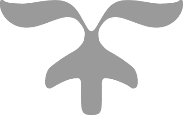 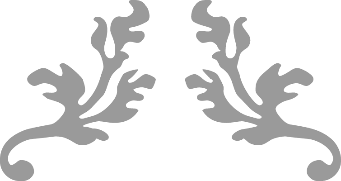 